Materiały do tematyki DBAMY O ZIEMIĘ!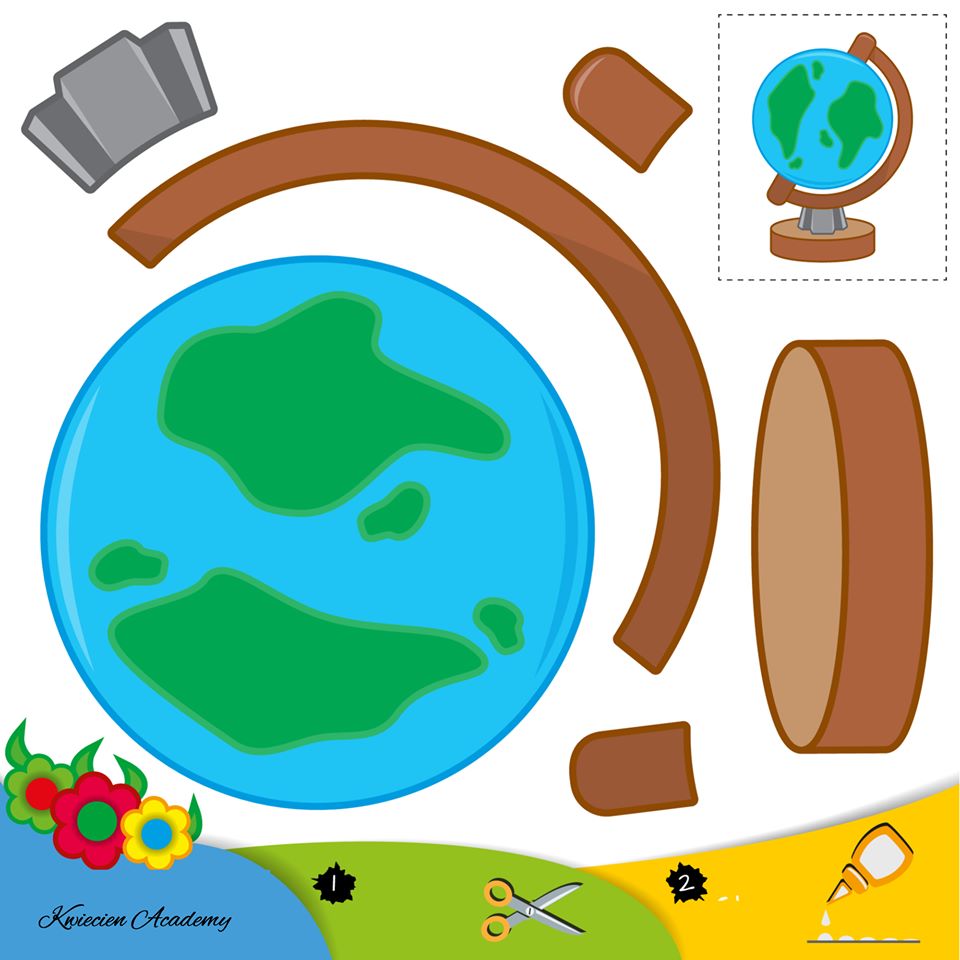 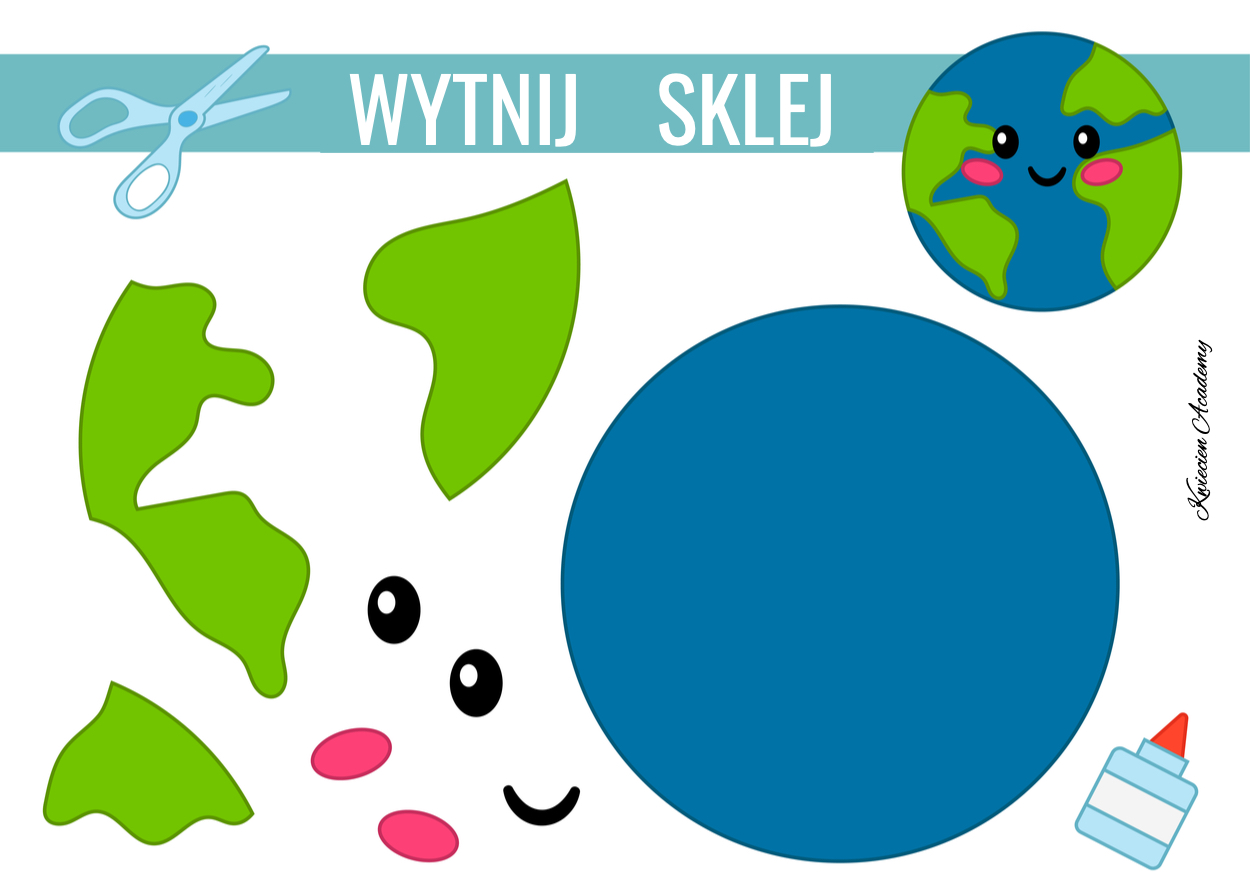 OPOWIEDZ HISTORYJKĘ!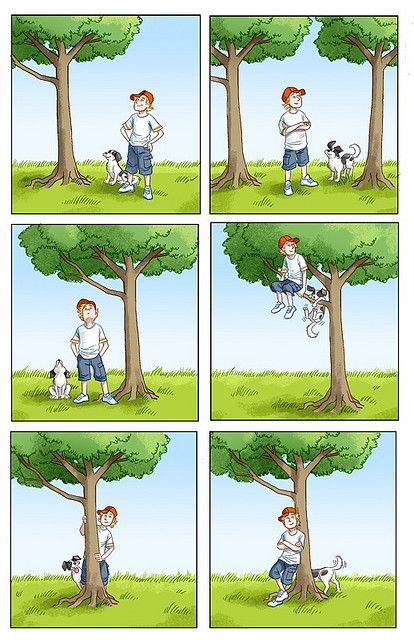 POSZUKAJ ZWIERZĄTEK!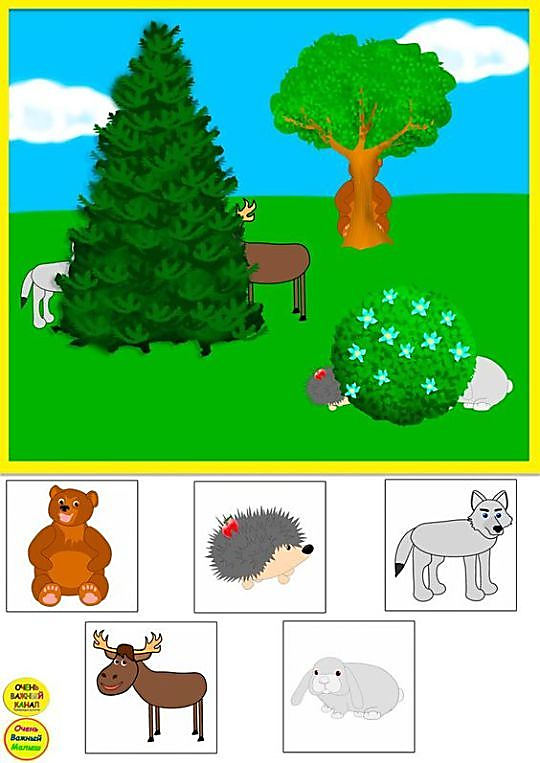 ZIEMIA!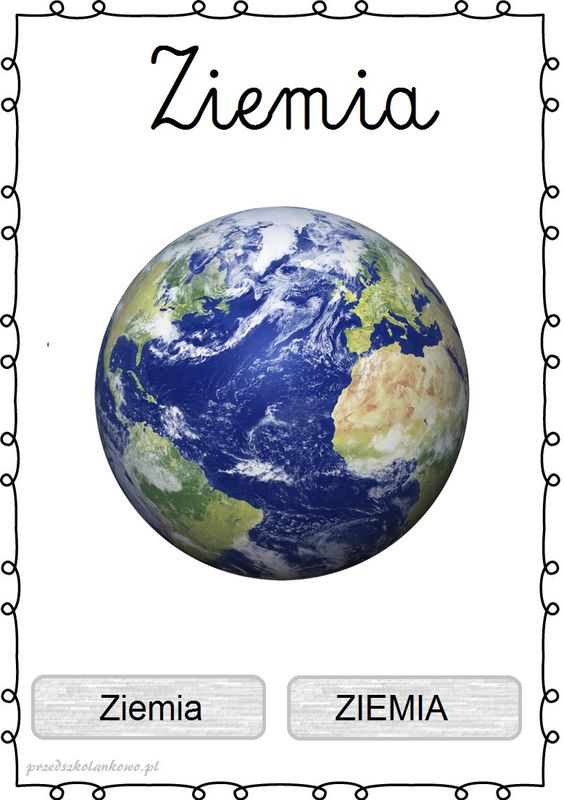 JAK MOŻEMY DBAC O ZIEMIĘ?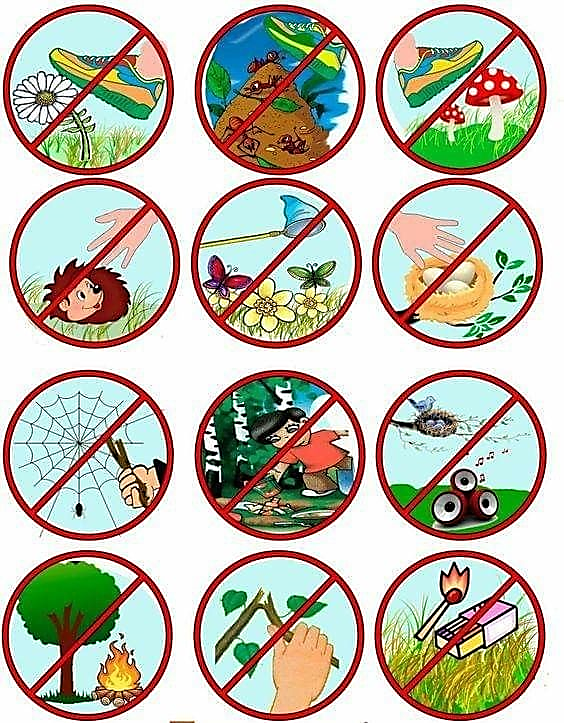 USTAWIAMY KOSZE!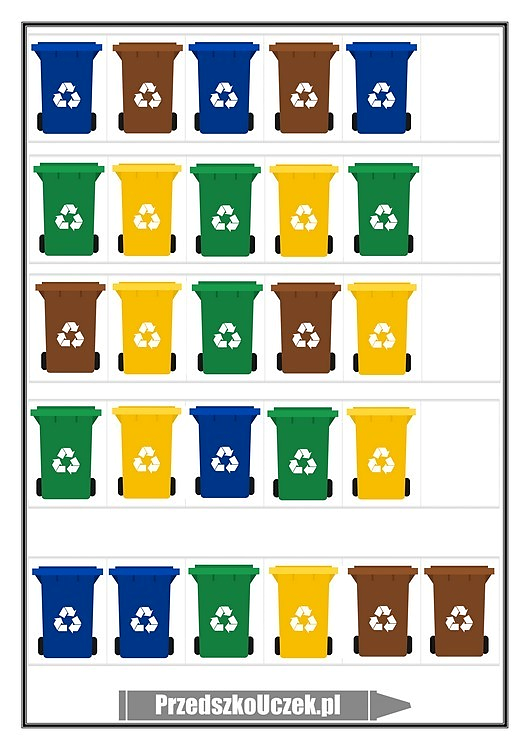 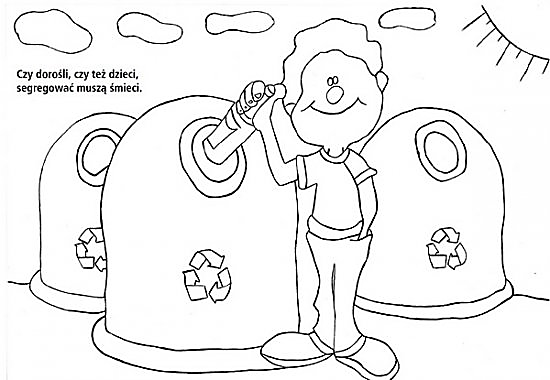 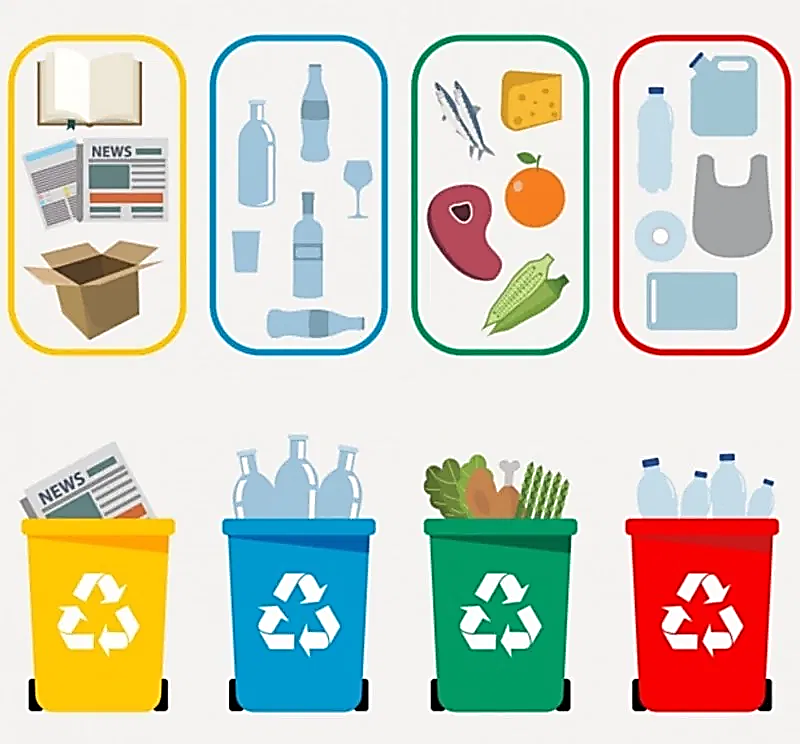 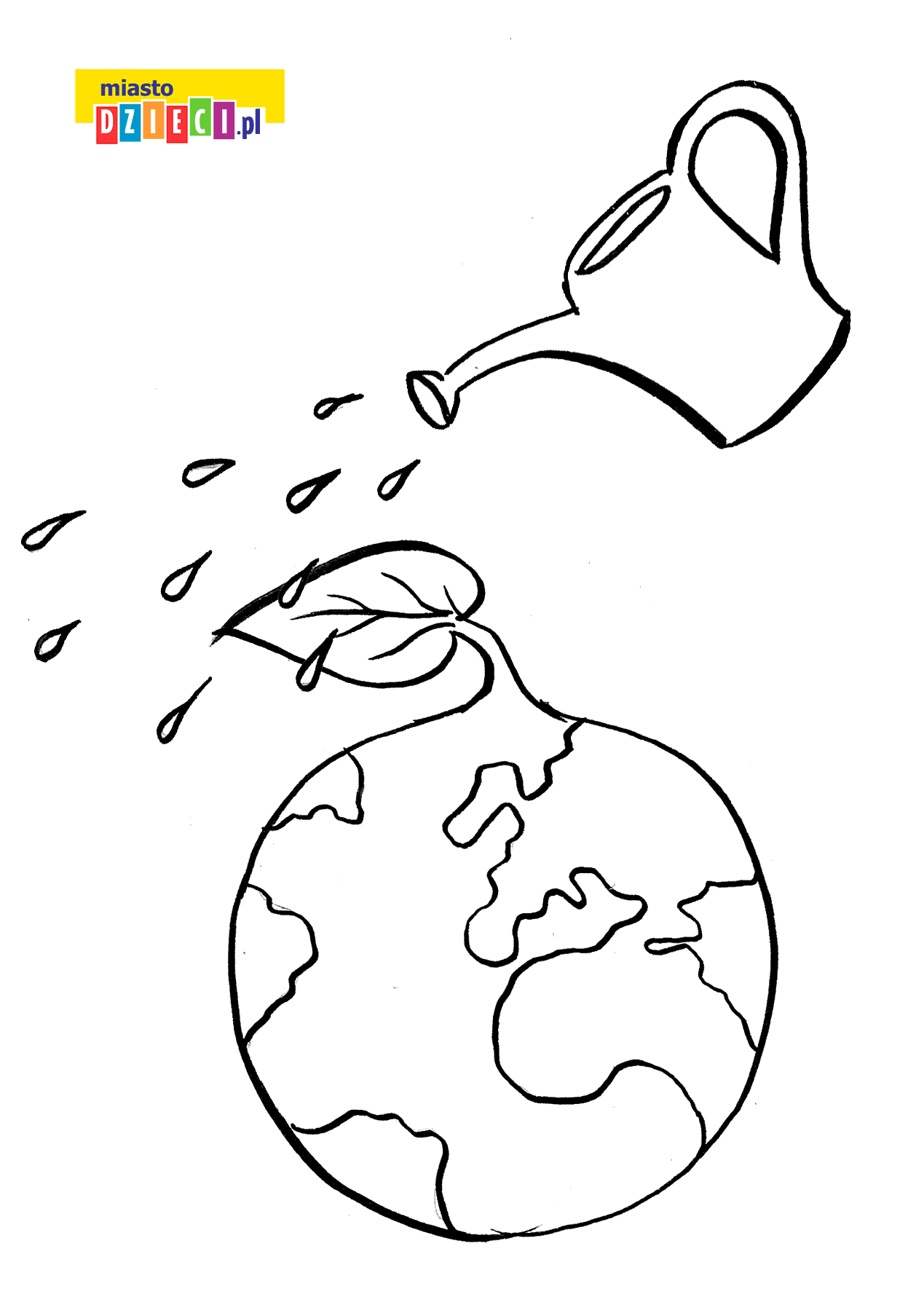 OBIEG WODY W PRZYRODZIE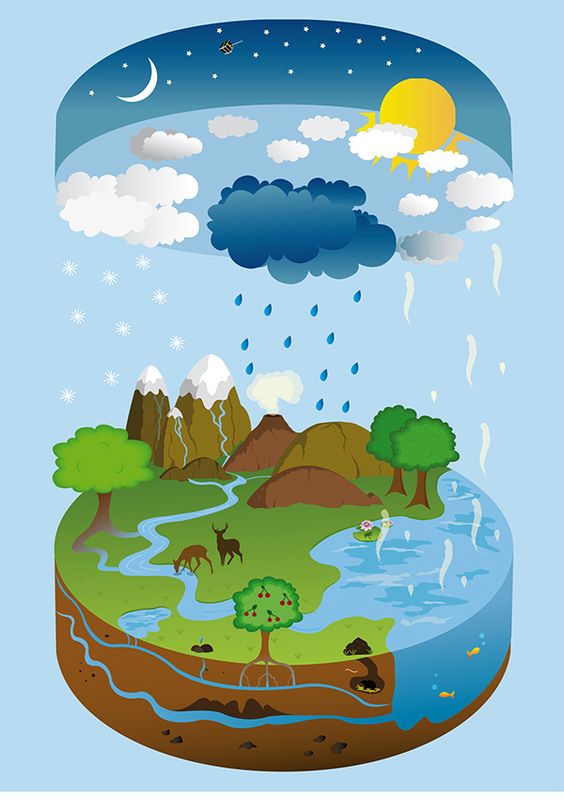 PROPOZYCJE PRAC PLSTYCZNYCH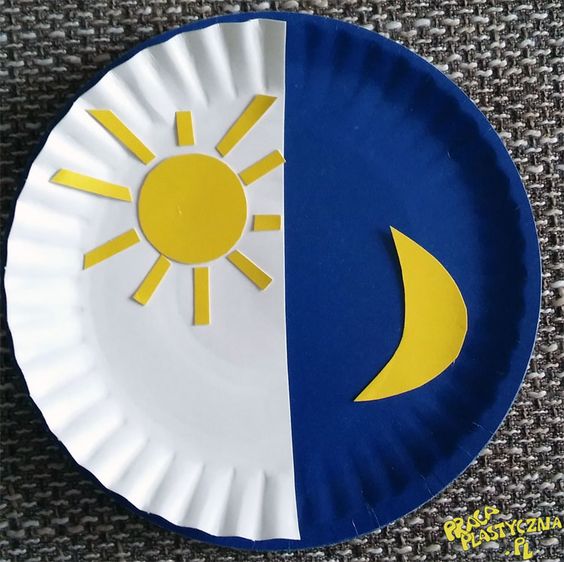 POMALUJ FARBAMI ZIEMIE, A KREDKAMI DZIECI! CO ROBIA DZIECI?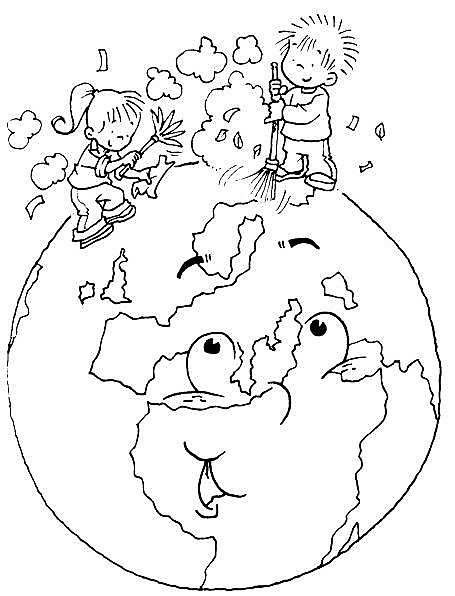 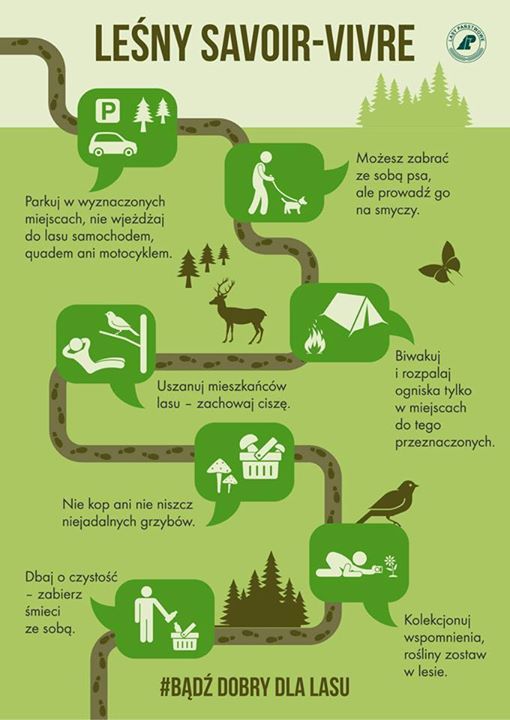 